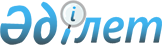 Об утверждении Правил оказания социальной помощи, установления ее размеров и определения перечня отдельных категорий нуждающихся граждан Атбасарского районаРешение Атбасарского районного маслихата Акмолинской области от 17 ноября 2023 года № 8С 9/4. Зарегистрировано Департаментом юстиции Акмолинской области 24 ноября 2023 года № 8650-03
      В соответствии с пунктом 2-3 статьи 6 Закона Республики Казахстан "О местном государственном управлении и самоуправлении в Республике Казахстан" и постановлением Правительства Республики Казахстан от 30 июня 2023 года № 523 "Об утверждении Типовых правил оказания социальной помощи, установления ее размеров и определения перечня отдельных категорий нуждающихся граждан", Атбасарский районный маслихат РЕШИЛ:
      1. Утвердить прилагаемые Правила оказания социальной помощи, установления ее размеров и определения перечня отдельных категорий нуждающихся граждан Атбасарского района согласно приложению 1 к настоящему решению.
      2. Признать утратившими силу некоторые решения Атбасарского районного маслихата согласно приложению 2 к настоящему решению.
      3. Настоящее решение вводится в действие по истечении десяти календарных дней после дня его первого официального опубликования. Правила оказания социальной помощи, установления ее размеров и определения перечня отдельных категорий нуждающихся граждан Атбасарского района Глава 1. Общие положения
      1. Настоящие правила оказания социальной помощи, установления ее размеров и определения перечня отдельных категорий нуждающихся граждан Атбасарского района (далее - Правила) разработаны в соответствии с постановлением Правительства Республики Казахстан от 30 июня 2023 года № 523 "Об утверждении Типовых правил оказания социальной помощи, установления ее размеров и определения перечня отдельных категорий нуждающихся граждан" (далее - Типовые правила) и определяют порядок оказания социальной помощи, установления ее размеров и определения перечня отдельных категорий нуждающихся граждан.
      2. Основные термины и понятия, которые используются в настоящих Правилах:
      1) Государственная корпорация "Правительство для граждан" (далее – уполномоченная организация) – юридическое лицо, созданное по решению Правительства Республики Казахстан для оказания государственных услуг в соответствии с законодательством Республики Казахстан, организации работы по приему заявлений и выдаче их результатов услугополучателю по принципу "одного окна", обеспечения оказания государственных услуг в электронной форме;
      2) специальная комиссия – комиссия, создаваемая решением акима Атбасарского района, по рассмотрению заявления лица (семьи), претендующего на оказание социальной помощи отдельным категориям нуждающихся граждан;
      3) праздничные дни – дни национальных и государственных праздников Республики Казахстан;
      4) социальная помощь – помощь, предоставляемая местным исполнительным органом в денежной форме отдельным категориям нуждающихся граждан (далее – получатели), а также к праздничным дням и памятным датам;
      5) уполномоченный орган по оказанию социальной помощи – государственное учреждение "Отдел занятости и социальных программ Атбасарского района";
      6) прожиточный минимум – минимальный денежный доход на одного человека, равный по величине стоимости минимальной потребительской корзины;
      7) среднедушевой доход – доля совокупного дохода семьи, приходящаяся на каждого члена семьи в месяц;
      8) праздничные даты (далее – памятные даты) – профессиональные и иные праздники Республики Казахстан;
      9) участковая комиссия – специальная комиссия, создаваемая решением акимов соответствующих административно-территориальных единиц для проведения обследования материального положения лиц (семей), обратившихся за адресной социальной помощью;
      10) предельный размер – утвержденный максимальный размер социальной помощи.
      3. Настоящие Правила распространяются на лиц, постоянно проживающих на территории Атбасарского района.
      4. Меры социальной поддержки, предусмотренные пунктом 4 статьи 71, пунктом 3 статьи 170, пунктом 3 статьи 229 Социального кодекса Республики Казахстан, подпунктом 2) пункта 1 статьи 10, подпунктом 2) пункта 1 статьи 11, подпунктом 2) пункта 1 статьи 12, подпунктом 2) статьи 13, статьей 17 Закона Республики Казахстан "О ветеранах", оказываются в порядке, определенном настоящими Правилами.
      5. Социальная помощь предоставляется единовременно и (или) периодически (ежемесячно, 1 раз в год).
      6. Перечни праздничных дней и памятных дат для оказания социальной помощи:
      1) 15 февраля – День вывода ограниченного контингента советских войск из Демократической Республики Афганистан;
      2) 7 мая – День защитника Отечества;
      3) 9 мая – День Победы;
      4) 31 мая – День памяти жертв политических репрессий и голода;
      5) 1 октября – День пожилых людей;
      6) второе воскресенье октября месяца - День лиц с инвалидностью Республики Казахстан;
      7) 16 декабря – День Независимости. Глава 2. Порядок определения перечня категорий получателей социальной помощи и установления размеров социальной помощи
      7. Основаниями для отнесения граждан к категории нуждающихся являются:
      1) причинение ущерба гражданину (семье) либо его имуществу вследствие стихийного бедствия или пожара, либо наличие социально значимого заболевания;
      2) наличие среднедушевого дохода, не превышающего порога в однократном отношении к прожиточному минимуму;
      3) сиротство, отсутствие родительского попечения;
      4) неспособность к самообслуживанию в связи с преклонным возрастом;
      5) освобождение из мест лишения свободы, нахождение на учете службы пробации.
      8. Специальные комиссии при вынесении заключения о необходимости оказания социальной помощи руководствуются утвержденным местным представительным органом перечнем оснований для отнесения граждан к категории нуждающихся.
      9. К праздничным дням и памятным датам размер социальной помощи для отдельно взятой категории получателей устанавливается в едином размере местным представительным органом по согласованию с местным исполнительным органом области.
      10. Размер оказываемой социальной помощи в каждом отдельном случае определяет специальная комиссия, которая указывает его в заключении о необходимости оказания социальной помощи.
      11. Социальная помощь к праздничным дням и памятным датам оказывается 1 раз в год без истребования заявлений от получателей следующим категориям граждан:
      1) к 15 февраля – День вывода ограниченного контингента советских войск из Демократической Республики Афганистан:
      военнослужащим Советской Армии, Военно-Морского Флота, Комитета государственной безопасности, лицам начальствующего и рядового состава Министерства внутренних дел бывшего Союза Советских Социалистических Республик (далее - Союза ССР) (включая военных специалистов и советников), которые в соответствии с решениями правительственных органов бывшего Союза ССР принимали участие в боевых действиях на территории других государств, в размере 25 (двадцать пять) месячных расчетных показателей;
      военнообязанным, призывавшимся на учебные сборы и направлявшимся в Афганистан в период ведения боевых действий, в размере 25 (двадцать пять) месячных расчетных показателей;
      военнослужащим автомобильных батальонов, направлявшимся в Афганистан для доставки грузов в эту страну в период ведения боевых действий, в размере 25 (двадцать пять) месячных расчетных показателей;
      военнослужащим летного состава, совершавшим вылеты на боевые задания в Афганистан с территории бывшего Союза ССР, в размере 25 (двадцать пять) месячных расчетных показателей;
      рабочим и служащим, обслуживавшим советский воинский контингент в Афганистане, получившим ранения, контузии или увечья либо награжденным орденами и медалями бывшего Союза ССР за участие в обеспечении боевых действий, в размере 25 (двадцать пять) месячных расчетных показателей;
      2) к 7 мая - День защитника Отечества:
      военнослужащим Республики Казахстан, выполнявшим задачи согласно межгосударственным договорам и соглашениям по усилению охраны границы Содружества Независимых Государств на таджикско-афганском участке в период с сентября 1992 года по февраль 2001 года, в размере 25 (двадцать пять) месячных расчетных показателей;
      военнослужащим Республики Казахстан, принимавшим участие в качестве миротворцев в международной миротворческой операции в Ираке в период с августа 2003 года по октябрь 2008 года, в размере 25 (двадцать пять) месячных расчетных показателей;
      военнослужащим, а также лицам начальствующего и рядового состава органов внутренних дел и государственной безопасности бывшего Союза ССР, принимавшим участие в урегулировании межэтнического конфликта в Нагорном Карабахе в период с 1986 по 1991 годы, в размере 25 (двадцать пять) месячных расчетных показателей;
      3) к 9 мая – День Победы:
      участникам Великой Отечественной войны, а именно военнослужащим, проходившим службу в воинских частях, штабах и учреждениях, входивших в состав действующей армии и флота в период Великой Отечественной войны, а также во время других боевых операций по защите бывшего Союза ССР, партизанам и подпольщикам Великой Отечественной войны, в размере 1 500 000 (один миллион пятьсот тысяч) тенге;
      лицам с инвалидностью вследствие ранения, контузии, увечья или заболевания, полученных в период Великой Отечественной войны, а именно военнослужащим действующей армии и флота, партизанам и подпольщикам Великой Отечественной войны, а также рабочим и служащим, которым инвалидность установлена вследствие ранения, контузии, увечья или заболевания, полученных в период Великой Отечественной войны на фронте, в районе военных действий, на прифронтовых участках железных дорог, сооружениях оборонительных рубежей, военно-морских баз и аэродромов, в размере 1 500 000 (один миллион пятьсот тысяч) тенге;
      военнослужащим, а также лицам начальствующего и рядового состава органов внутренних дел и государственной безопасности бывшего Союза ССР, проходившим в период Великой Отечественной войны службу в городах, участие в обороне которых засчитывалось до 1 января 1998 года в выслугу лет для назначения пенсии на льготных условиях, установленных для военнослужащих частей действующей армии, в размере 30 (тридцать) месячных расчетных показателей;
      лицам вольнонаемного состава Советской Армии, Военно-Морского Флота, войск и органов внутренних дел и государственной безопасности бывшего Союза ССР, занимавшим штатные должности в воинских частях, штабах, учреждениях, входившим в состав действующей армии в период Великой Отечественной войны, либо находившимся в соответствующие периоды в городах, участие в обороне которых засчитывалось до 1 января 1998 года в выслугу лет для назначения пенсии на льготных условиях, установленных для военнослужащих частей действующей армии, в размере 30 (тридцать) месячных расчетных показателей;
      лицам, которые в период Великой Отечественной войны находились в составе частей, штабов и учреждений, входивших в состав действующей армии и флота, в качестве сыновей (воспитанников) полков и юнг, в размере 30 (тридцать) месячных расчетных показателей;
      лицам, принимавшим участие в боевых действиях против фашистской Германии и ее союзников в годы Второй мировой войны на территории зарубежных стран в составе партизанских отрядов, подпольных групп и других антифашистских формирований, в размере 30 (тридцать) месячных расчетных показателей;
      несовершеннолетним узникам концлагерей, гетто и других мест принудительного содержания, созданных фашистами и их союзниками в период Второй мировой войны, в размере 30 (тридцать) месячных расчетных показателей;
      лицам, принимавшим участие в ликвидации последствий катастрофы на Чернобыльской атомной электростанции в 1986-1987 годах, других радиационных катастроф и аварий на объектах гражданского или военного назначения, а также участвовавшим непосредственно в ядерных испытаниях, в размере 30 (тридцать) месячных расчетных показателей;
      военнослужащим, которым инвалидность установлена вследствие ранения, контузии, увечья, полученных при защите бывшего Союза ССР, исполнении иных обязанностей воинской службы в другие периоды, или вследствие заболевания, связанного с пребыванием на фронте, а также при прохождении воинской службы в Афганистане или других государствах, в которых велись боевые действия, в размере 30 (тридцать) месячных расчетных показателей;
      лицам начальствующего и рядового состава органов государственной безопасности бывшего Союза ССР и органов внутренних дел, которым инвалидность установлена вследствие ранения, контузии, увечья, полученных при исполнении служебных обязанностей, либо вследствие заболевания, связанного с пребыванием на фронте или выполнением служебных обязанностей в государствах, в которых велись боевые действия, в размере 30 (тридцать) месячных расчетных показателей;
      рабочим и служащим соответствующих категорий, обслуживавших действовавшие воинские контингенты в других странах и которым инвалидность установлена вследствие ранения, контузии, увечья либо заболевания, полученных в период ведения боевых действий, в размере 30 (тридцать) месячных расчетных показателей;
      лицам, которым инвалидность установлена вследствие катастрофы на Чернобыльской атомной электростанции и других радиационных катастроф и аварий на объектах гражданского или военного назначения, ядерных испытаний, и их детям, инвалидность которых генетически связана с радиационным облучением одного из родителей, в размере 30 (тридцать) месячных расчетных показателей;
      работникам специальных формирований Народного комиссариата путей сообщения, Народного комиссариата связи, плавающего состава промысловых и транспортных судов и летно-подъемного состава авиации, Народного комиссариата рыбной промышленности бывшего Союза ССР, морского и речного флота, летно-подъемного состава Главсевморпути, которые в период Великой Отечественной войны были переведены на положение военнослужащих и выполняли задачи в интересах действующей армии и флота в пределах тыловых границ действующих фронтов, оперативных зон флотов, а также членам экипажей судов транспортного флота, интернированных в начале Великой Отечественной войны в портах других государств, в размере 30 (тридцать) месячных расчетных показателей;
      гражданам, работавшим в период блокады в городе Ленинграде на предприятиях, в учреждениях и организациях города и награжденным медалью "За оборону Ленинграда" или знаком "Житель блокадного Ленинграда", в размере 20 (двадцать) месячных расчетных показателей;
      лицам, из числа бойцов и командного состава истребительных батальонов, взводов и отрядов защиты народа, действовавших в период с 1 января 1944 года по 31 декабря 1951 года на территории Украинской ССР, Белорусской ССР, Литовской ССР, Латвийской ССР, Эстонской ССР, которым инвалидность установлена вследствие ранения, контузии или увечья, полученных при исполнении служебных обязанностей в этих батальонах, взводах, отрядах, в размере 20 (двадцать) месячных расчетных показателей;
      лицам, награжденным орденами и медалями бывшего Союза ССР за самоотверженный труд и безупречную воинскую службу в тылу в годы Великой Отечественной войны, в размере 15 (пятнадцать) месячных расчетных показателей;
      лицам, проработавшим (прослужившим) не менее шести месяцев с 22 июня 1941 года по 9 мая 1945 года и не награжденным орденами и медалями бывшего Союза ССР за самоотверженный труд и безупречную воинскую службу в тылу в годы Великой Отечественной войны, в размере 15 (пятнадцать) месячных расчетных показателей;
      семьям военнослужащих, партизан, подпольщиков, лиц, указанных в статьях 4-6 Закона Республики Казахстан "О ветеранах", погибших (пропавших без вести) или умерших в результате ранения, контузии или увечья, полученных при защите бывшего Союза ССР, исполнении иных обязанностей воинской службы (служебных обязанностей), или вследствие заболевания, связанного с пребыванием на фронте, в размере 10 (десять) месячных расчетных показателей;
      семьям погибших в Великой Отечественной войне лиц из числа личного состава групп самозащиты объектовых и аварийных команд местной противовоздушной обороны, семьям погибших работников госпиталей и больниц города Ленинграда, в размере 10 (десять) месячных расчетных показателей;
      семьям военнослужащих, погибших (пропавших без вести) или умерших вследствие ранения, контузии, увечья, заболевания, полученных в период боевых действий в Афганистане или других государствах, в которых велись боевые действия, в размере 15 (пятнадцать) месячных расчетных показателей;
      семьям лиц, погибших при ликвидации последствий катастрофы на Чернобыльской атомной электростанции и других радиационных катастроф и аварий на объектах гражданского или военного назначения, в размере 15 (пятнадцать) месячных расчетных показателей;
      лицам из числа участников ликвидации последствий катастрофы на Чернобыльской атомной электростанции в 1988-1989 годах, эвакуированным (самостоятельно выехавшим) из зон отчуждения и отселения в Республику Казахстан, включая детей, которые на день эвакуации находились во внутриутробном состоянии, в размере 20 (двадцать) месячных расчетных показателей;
      рабочим и служащим, направлявшимся на работу в Афганистан в период с 1 декабря 1979 года по декабрь 1989 года и другие страны, в которых велись боевые действия, в размере 3 (три) месячных расчетных показателей;
      семьям военнослужащих, лиц начальствующего и рядового состава, призванных на сборы военнообязанных Министерства обороны, органов внутренних дел и государственной безопасности бывшего Союза ССР, погибших (умерших) во время выполнения задач по охране общественного порядка при чрезвычайных обстоятельствах, связанных с антиобщественными проявлениями, в размере 10 (десять) месячных расчетных показателей;
      семьям военнослужащих, погибших (умерших) при прохождении воинской службы в мирное время, в размере 15 (пятнадцать) месячных расчетных показателей;
      семьям умерших вследствие лучевой болезни или умерших лиц с инвалидностью, а также граждан, смерть которых в установленном порядке связана с воздействием катастрофы на Чернобыльской атомной электростанции и других радиационных катастроф и аварий на объектах гражданского или военного назначения и ядерных испытаний, в размере 15 (пятнадцать) месячных расчетных показателей;
      супруге (супругу) умершего лица с инвалидностью вследствие ранения, контузии, увечья или заболевания, полученных в период Великой Отечественной войны, или лицам, приравненным по льготам к лицам с инвалидностью вследствие ранения, контузии, увечья или заболевания, полученных в период Великой Отечественной войны, а также супруге (супругу) умершего участника Великой Отечественной войны, партизана, подпольщика, гражданина, награжденного медалью "За оборону Ленинграда" или знаком "Жителю блокадного Ленинграда", признававшимся лицами с инвалидностью в результате общего заболевания, трудового увечья и других причин (за исключением противоправных), которые не вступали в повторный брак, в размере 20 (двадцать) месячных расчетных показателей;
      рабочим и служащим Комитета государственной безопасности бывшего Союза ССР, временно находившимся на территории Афганистана и не входившим в состав ограниченного контингента советских войск, в размере 15 (пятнадцать) месячных расчетных показателей;
      4) к 31 мая – День памяти жертв политических репрессий и голода:
      жертвам политических репрессий, лицам, пострадавшим от политических репрессий, имеющим инвалидность или являющимся пенсионерами, реабилитированным в порядке, установленном Законом Республики Казахстан "О реабилитации жертв массовых политических репрессий", в размере 3 (три) месячных расчетных показателей;
      5) к 1 октября – День пожилых людей:
      пенсионерам с минимальным и ниже минимального размера пенсии, в размере 3 (три) месячных расчетных показателей;
      6) второе воскресенье октября месяца - День лиц с инвалидностью Республики Казахстан:
      лицам с инвалидностью, в том числе детям с инвалидностью до восемнадцати лет, в размере 3 (три) месячных расчетных показателей;
      7) к 16 декабря – День Независимости:
      лицам, подвергшимся репрессиям за участие в событиях 17-18 декабря 1986 года в Казахстане, за исключением лиц, осужденных за совершение умышленных убийств и посягательство на жизнь работника милиции, народного дружинника в этих событиях, в отношении которых сохраняется действующий порядок пересмотра уголовных дел, в размере 60 (шестьдесят) месячных расчетных показателей.
      12. Социальная помощь оказывается без учета доходов одной из следующих категорий нуждающихся граждан за исключением лиц, находящихся на полном государственном обеспечении, по заявлению:
      1) гражданам (семьям), пострадавшим вследствие стихийного бедствия или пожара не позднее трех месяцев единовременно в размере не более 50 (пятьдесят) месячных расчетных показателей;
      2) лицам (семьям), имеющим социально значимые заболевания (болезнь, вызванная вирусом иммунодефицита человека (ВИЧ), злокачественные новообразования, сахарный диабет первого типа), состоящим на учете в организациях здравоохранения, по одному виду из заболеваний, 1 раз в год в размере 15 (пятнадцать) месячных расчетных показателей;
      3) лицам, с заболеванием туберкулез в активной форме, находящимся на амбулаторном лечении, ежемесячно в течение 6 месяцев в размере 10 (десять) месячных расчетных показателей;
      4) родителям или иным законным представителям инфицированных детей с болезнью, вызванной вирусом иммунодефицита человека (ВИЧ), состоящих на диспансерном учете, ежемесячно в размере 2 (двух) прожиточных минимумов;
      5) лицам, освобожденным из мест лишения свободы, не позднее трех месяцев со дня освобождения единовременно в размере 15 (пятнадцать) месячных расчетных показателей;
      6) лицам с инвалидностью до двадцати трех лет, детям с инвалидностью, детям сиротам и детям, оставшимся без попечения родителей, обучающихся по очной форме на платной основе в колледжах Республики Казахстан на основании справки с места учебы 1 раз в год в размере 100 (сто) процентов от стоимости обучения;
      7) лицам, указанным в статьях 5, 6, 7 и подпункте 3) статьи 8 Закона Республики Казахстан "О ветеранах" на возмещение стоимости путевки санаторно-курортного лечения в пределах Республики Казахстан и проезда в обе стороны в санаторий, госпиталь на основании документов об оплате, 1 раз в год в размере не более 40 (сорок) месячных расчетных показателей;
      8) ветеранам Великой Отечественной войны на расходы за коммунальные услуги ежемесячно в размере 100 (сто) процентов;
      9) лицам неспособным к самообслуживанию в связи с преклонным возрастом, 1 раз в год в размере 20 (двадцати) месячных расчетных показателей.
      13. Социальная помощь оказывается с учетом доходов по заявлению одной из следующих категорий нуждающихся граждан:
      1) студентам из многодетных семей со среднедушевым доходом ниже прожиточного минимума, обучающихся по очной форме на платной основе в колледжах Республики Казахстан, на основании справки с места учебы 1 раз в год в размере 100 (сто) процентов от стоимости обучения;
      2) студентам из многодетных семей со среднедушевым доходом ниже прожиточного минимума, обучающихся по очной форме на платной основе в высших медицинских учебных заведениях Республики Казахстан на основании справки с места учебы 1 раз в год в размере 100 (сто) процентов от стоимости обучения;
      3) лицам, состоящим на учете службы пробации, единовременно в размере 15 (пятнадцать) месячных расчетных показателей;
      4) лицам (семьям) со среднедушевым доходом ниже прожиточного минимума, не получающим государственную адресную социальную помощь, 1 раз в год в размере 15 (пятнадцать) месячных расчетных показателей. Глава 3. Порядок оказания социальной помощи
      14. Порядок оказания социальной помощи определяется согласно Типовым правилам.
      15. Отказ в оказании социальной помощи осуществляется в случаях:
      1) выявления недостоверных сведений, представленных заявителями;
      2) отказа, уклонения заявителя от проведения обследования материального положения лица (семьи);
      3) превышения размера среднедушевого дохода лица (семьи), установленного местным представительным органом порога для оказания социальной помощи.
      16. Финансирование расходов на предоставление социальной помощи осуществляется в пределах средств, предусмотренных бюджетом Атбасарского района на текущий финансовый год.
      17. Социальная помощь прекращается в случаях:
      1) смерти получателя;
      2) выезда получателя на постоянное проживание за пределы соответствующей административно-территориальной единицы;
      3) направления получателя на проживание в государственные медико- социальные учреждения;
      4) выявления недостоверных сведений, представленных заявителем.
      Выплата социальной помощи прекращается с месяца наступления указанных обстоятельств.
      18. Излишне выплаченные суммы социальной помощи подлежат возврату в добровольном порядке, неправомерно полученные суммы подлежат возврату в добровольном или в судебном порядке.
      19. Мониторинг и учет предоставления социальной помощи проводит уполномоченный орган по оказанию социальной помощи с использованием базы данных автоматизированной информационной системы "Е-Собес". Признанные утратившими силу некоторые решения Атбасарского районного маслихата
      1. Решение Атбасарского районного маслихата Акмолинской области "Об утверждении Правил оказания социальной помощи, установления размеров и определения перечня отдельных категорий нуждающихся граждан Атбасарского района" от 22 февраля 2017 года № 6С 9/10 (зарегистрировано в Реестре государственной регистрации нормативных правовых актов № 5835);
      2. Решение Атбасарского районного маслихата Акмолинской области "О внесении изменений в решение Атбасарского районного маслихата № 6С 9/10 от 22 февраля 2017 года "Об утверждении Правил оказания социальной помощи, установления размеров и определения перечня отдельных категорий нуждающихся граждан Атбасарского района" от 28 апреля 2017 года № 6С 10/4 (зарегистрировано в Реестре государственной регистрации нормативных правовых актов № 5951);
      3. Решение Атбасарского районного маслихата Акмолинской области "О внесении изменения в решение Атбасарского районного маслихата от 22 февраля 2017 года № 6С 9/10 "Об утверждении Правил оказания социальной помощи, установления размеров и определения перечня отдельных категорий нуждающихся граждан Атбасарского района" от 22 декабря 2017 года № 6С 15/6 (зарегистрировано в Реестре государственной регистрации нормативных правовых актов № 6269);
      4. Решение Атбасарского районного маслихата Акмолинской области "О внесении изменения в решение Атбасарского районного маслихата от 22 февраля 2017 года № 6С 9/10 "Об утверждении Правил оказания социальной помощи, установления размеров и определения перечня отдельных категорий нуждающихся граждан Атбасарского района" от 11 апреля 2018 года № 6С 19/6 (зарегистрировано в Реестре государственной регистрации нормативных правовых актов № 6591);
      5. Решение Атбасарского районного маслихата Акмолинской области "О внесении изменений в решение Атбасарского районного маслихата от 22 февраля 2017 года № 6С 9/10 "Об утверждении Правил оказания социальной помощи, установления размеров и определения перечня отдельных категорий нуждающихся граждан Атбасарского района" от 19 октября 2018 года № 6С 24/3 (зарегистрировано в Реестре государственной регистрации нормативных правовых актов № 6823);
      6. Решение Атбасарского районного маслихата Акмолинской области "О внесении изменений в решение Атбасарского районного маслихата от 22 февраля 2017 года № 6С 9/10 "Об утверждении Правил оказания социальной помощи, установления размеров и определения перечня отдельных категорий нуждающихся граждан Атбасарского района" от 24 декабря 2018 года № 6С 26/4 (зарегистрировано в Реестре государственной регистрации нормативных правовых актов № 7016);
      7. Решение Атбасарского районного маслихата Акмолинской области "О внесении изменений и дополнений в решение Атбасарского районного маслихата от 22 февраля 2017 года № 6С 9/10 "Об утверждении Правил оказания социальной помощи, установления размеров и определения перечня отдельных категорий нуждающихся граждан Атбасарского района" от 10 июля 2019 года № 6С 32/4 (зарегистрировано в Реестре государственной регистрации нормативных правовых актов № 7279);
      8. Решение Атбасарского районного маслихата Акмолинской области "О внесении изменений в решение Атбасарского районного маслихата от 22 февраля 2017 года № 6С 9/10 "Об утверждении Правил оказания социальной помощи, установления размеров и определения перечня отдельных категорий нуждающихся граждан Атбасарского района" от 9 октября 2019 года № 6С 34/8 (зарегистрировано в Реестре государственной регистрации нормативных правовых актов № 7421);
      9. Решение Атбасарского районного маслихата Акмолинской области "О внесении изменения в решение Атбасарского районного маслихата от 22 февраля 2017 года № 6С 9/10 "Об утверждении Правил оказания социальной помощи, установления размеров и определения перечня отдельных категорий нуждающихся граждан Атбасарского района" от 11 декабря 2020 года № 6С 46/4 (зарегистрировано в Реестре государственной регистрации нормативных правовых актов № 8238);
      10. Решение Атбасарского районного маслихата Акмолинской области "О внесении изменения в решение Атбасарского районного маслихата от 22 февраля 2017 года № 6С 9/10 "Об утверждении Правил оказания социальной помощи, установления размеров и определения перечня отдельных категорий нуждающихся граждан Атбасарского района" от 24 декабря 2021 года № 7С 12/20 (зарегистрировано в Реестре государственной регистрации нормативных правовых актов № 26428);
      11. Решение Атбасарского районного маслихата Акмолинской области "О внесении изменений в решение маслихата Атбасарского района от 22 февраля 2017 года № 6С 9/10 "Об утверждении Правил оказания социальной помощи, установления размеров и определения перечня отдельных категорий нуждающихся граждан Атбасарского района" от 27 мая 2022 года № 7С 19/19 (зарегистрировано в Реестре государственной регистрации нормативных правовых актов № 28312);
      12. Решение Атбасарского районного маслихата Акмолинской области "О внесении изменений в решение маслихата Атбасарского района от 22 февраля 2017 года № 6С 9/10 "Об утверждении Правил оказания социальной помощи, установления размеров и определения перечня отдельных категорий нуждающихся граждан Атбасарского района" от 17 ноября 2022 года № 7С 25/16 (зарегистрировано в Реестре государственной регистрации нормативных правовых актов № 30700);
      13. Решение Атбасарского районного маслихата Акмолинской области "О внесении изменений в решение Атбасарского районного маслихата от 22 февраля 2017 года № 6С 9/10 "Об утверждении Правил оказания социальной помощи, установления размеров и определения перечня отдельных категорий нуждающихся граждан Атбасарского района" от 20 апреля 2023 года № 8С 2/2 (зарегистрировано в Реестре государственной регистрации нормативных правовых актов № 8555-03).
					© 2012. РГП на ПХВ «Институт законодательства и правовой информации Республики Казахстан» Министерства юстиции Республики Казахстан
				
      Председатель Атбасарскогорайонного маслихата

Н.Рахимов
Приложение 1 к решению
Атбасарского районного маслихата
от 17 ноября 2023 года
№ 8С 9/4Приложение 2 к решению
Атбасарского районного маслихата
от 17 ноября 2023 года
№ 8С 9/4